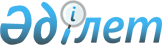 Аудандық мәслихаттың 2017 жылғы 28 желтоқсандағы № 181 "2018–2020 жылдарға арналған Шұбарқұдық ауылдық округ бюджетін бекіту туралы" шешіміне өзгерістер енгізу туралы
					
			Мерзімі біткен
			
			
		
					Ақтөбе облысы Темір аудандық мәслихатының 2018 жылғы 22 қарашадағы № 265 шешімі. Ақтөбе облысы Әділет департаментінің Темір аудандық Әділет басқармасында 2018 жылғы 22 қарашада № 3-10-216 болып тіркелді. Мерзімі өткендіктен қолданыс тоқтатылды
      Қазақстан Республикасының 2008 жылғы 4 желтоқсандағы "Қазақстан Республикасының Бюджет кодексі" Кодексінің 9–1 бабының 2 тармағына, 109-1 бабының 4 тармағына, Қазақстан Республикасының 2001 жылғы 23 қаңтардағы "Қазақстан Республикасындағы жергілікті мемлекеттік басқару және өзін – өзі басқару туралы" Заңының 6 бабының 2–7 тармағына сәйкес Темір аудандық мәслихаты ШЕШІМ ҚАБЫЛДАДЫ:
      1. Аудандық мәслихаттың 2017 жылғы 28 желтоқсандағы № 181 "2018 – 2020 жылдарға арналған Шұбарқұдық ауылдық округ бюджетін бекіту туралы" (нормативтік құқықтық актілерді мемлекеттік тіркеу тізілімінде № 5853 тіркелген, 2018 жылғы 22 қаңтарда "Темір" газетінде жарияланған) шешіміне мынадай өзгерістер енгізілсін:
      1 тармақта:
      1) тармақшада:
      кірістер – "248 695,2" сандары "251 975,2" сандарымен ауыстырылсын;
      трансферттер түсімдері–"186 717" сандары "189 997" сандарымен ауыстырылсын;
      2) тармақшада:
      шығындар – "248 695,2" сандары "251 975,2" сандарымен ауыстырылсын;
      4–1 тармақта:
      "3 440" сандары "6 720" сандарымен ауыстырылсын.
      2. Көрсетілген шешімдегі 1–қосымша осы шешімдегі қосымшаға сәйкес жаңа редакцияда жазылсын.
      3. "Темір аудандық мәслихатының аппараты" мемлекеттік мекемесіне заңнамада белгіленген тәртіппен:
      1) осы шешімді Темір аудандық Әділет басқармасында мемлекеттік тіркеуді;
      2) осы шешімді Қазақстан Республикасы нормативтік құқықтық актілерінің эталондық бақылау банкіне ресми жариялауға жіберуді;
      3) осы шешімді Темір аудандық мәслихаттың интернет – ресурсында орналастыруды қамтамасыз етсін.
      4. Осы шешім 2018 жылғы 1 қаңтардан бастап қолданысқа енгізіледі. 2018 жылға арналған Шұбарқұдық ауылдық округ бюджеті
					© 2012. Қазақстан Республикасы Әділет министрлігінің «Қазақстан Республикасының Заңнама және құқықтық ақпарат институты» ШЖҚ РМК
				
      Темір аудандық мәслихатының сессия төрағасы 

Г. Қалиева

      Темір аудандық мәслихатының хатшысы 

Б. Ізбасов
Аудандық мәслихаттың2018 жылғы 22 қарашадағы№ 265 шешіміне қосымшаАудандық мәслихаттың2017 жылғы 28 желтоқсандағы№ 181 шешіміне 1 – қосымша
Санаты
Сыныбы
Кiші сыныбы
Атауы
Сомасы (мың теңге)
I. Кірістер
251975,2
1
Салықтық түсімдер
56387
01
Табыс салығы
24984
0
2
Жеке табыс салығы
24984
04
Меншiкке салынатын салықтар
31240
1
Мүлiкке салынатын салықтар
2665
3
Жер салығы
2665
4
Көлiк құралдарына салынатын салық
25910
05
Тауарларға, жұмыстарға және қызметтерге салынатын iшкi салықтар
163
4
Кәсiпкерлiк және кәсiби қызметтi жүргiзгенi үшiн алынатын алымдар
163
2
Салықтық емес түсiмдер
5591,2
01
Мемлекеттік меншіктен түсетін кірістер
5091
5
Мемлекет меншігіндегі мүлікті жалға беруден түсетін кірістер
5091
06
Басқа да салықтық емес түсiмдер
500,2
0
1
Басқа да салықтық емес түсiмдер
500,2
4
Трансферттердің түсімдері
189997
02
Мемлекеттiк басқарудың жоғары тұрған органдарынан түсетiн трансферттер
189997
0
3
Аудандардың (облыстық маңызы бар қаланың) бюджетінен трансферттер
189997
Функционалдық топ
Функционалдық кіші топ
ББ әкімшісі
Бағдарлама
Атауы
Сомасы (мың теңге)
II. Шығындар
251975,2
01
Жалпы сипаттағы мемлекеттiк қызметтер 
74026,2
1
Мемлекеттiк басқарудың жалпы функцияларын орындайтын өкiлдi, атқарушы және басқа органдар
74026,2
124
Аудандық маңызы бар қала, ауыл, кент, ауылдық округ әкімінің аппараты
74026,2
001
Аудандық маңызы бар қала, ауыл, кент, ауылдық округ әкімінің қызметін қамтамасыз ету жөніндегі қызметтер
70426,2
022
Мемлекеттік органның күрделі шығыстары
3600
04
Бiлiм беру
139534
1
Мектепке дейінгі тәрбие және оқыту
139534
124
Аудандық маңызы бар қала, ауыл, кент, ауылдық округ әкімінің аппараты
139534
004
Мектепке дейінгі тәрбиелеу және оқыту және мектепке дейінгі тәрбиелеу және оқыту ұйымдарында медициналық қызмет көрсетуді ұйымдастыру
139534
06
Әлеуметтік көмек және әлеуметтік қамсыздандыру
5795
2
Әлеуметтік көмек
5795
124
Аудандық маңызы бар қала, ауыл, кент, ауылдық округ әкімінің аппараты
5795
003
Мұқтаж азаматтарға үйде әлеуметтік көмек көрсету
5795
07
Тұрғын үй-коммуналдық шаруашылық
26730
3
Елді-мекендерді көркейту
26730
124
Аудандық маңызы бар қала, ауыл, кент, ауылдық округ әкімінің аппараты
26730
008
Елді мекендердегі көшелерді жарықтандыру
14480
009
Елді мекендердің санитариясын қамтамасыз ету
11250
011
Елді мекендерді абаттандыру мен көгалдандыру
1000
13
Басқалар
5890
9
Басқалар
5890
124
Аудандық маңызы бар қала, ауыл, кент, ауылдық округ әкімінің аппараты
5890
040
Өңірлерді дамытудың 2020 жылға дейінгі бағдарламасы шеңберінде өңірлерді экономикалық дамытуға жәрдемдесу бойынша шараларды іске асыруға ауылдық елді мекендерді жайластыруды шешуге арналған іс-шараларды іске асыру 
5890
ІІІ. Таза бюджеттік кредиттеу
0
Бюджеттік кредиттер
0
Санаты
Сыныбы
Кіші сыныбы
Атауы
Атауы
Сомасы (мың теңге)
5
Бюджеттік кредиттерді өтеу
Бюджеттік кредиттерді өтеу
0
01
Бюджеттік кредиттерді өтеу
Бюджеттік кредиттерді өтеу
0
1
Мемлекеттік бюджеттен берілген бюджеттік кредиттерді өтеу
Мемлекеттік бюджеттен берілген бюджеттік кредиттерді өтеу
0
Функционалдық топ
Функционалдық кіші топ
ББ әкімшісі
Бағдарлама
Атауы
Сомасы (мың теңге)
IV. Қаржы активтерімен жасалатын операциялар бойынша сальдо
0
V. Бюджет тапшылығы
0
VІ. Бюджет тапшылығын қаржыландыру
0